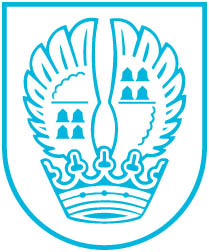 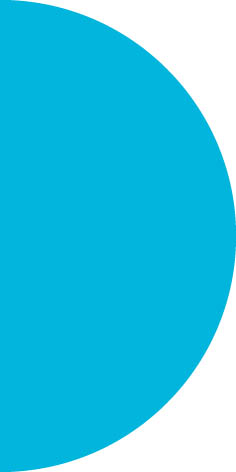 Pressemitteilung Nr. 208Weinstand im Skulpturenpark verlängert Der in diesem Jahr neu ins Programm aufgenommene Weinstand im Skulpturenpark Niederhöchstadt erfreut sich großer Beliebtheit. Aufgrund der großen Nachfrage geht der Weinstand des Weinguts Lindenhof aus Mauchenheim in Kooperation mit dem Kappen-Club-Niederhöchstadt e.V. in die Verlängerung. Die Termine: 29./30.07., 5./6.08.2021 donnerstags und freitags von 17 bis 22 Uhr. Angeboten werden erlesene Weine, Sekte und Säfte. Die Weinstände laden zu einem sommerlichen Plausch in schöner Atmosphäre ein. In kleiner, aber geselliger Runde können die Gäste die guten Tropfen genießen. Kontakt:Stadtverwaltung EschbornPressestelleTelefon 06196. 490-104Fax 06196. 490-400presse@eschborn.dewww.eschborn.de20.07.2021Magistrat der Stadt Eschborn